АДМИНИСТРАЦИЯ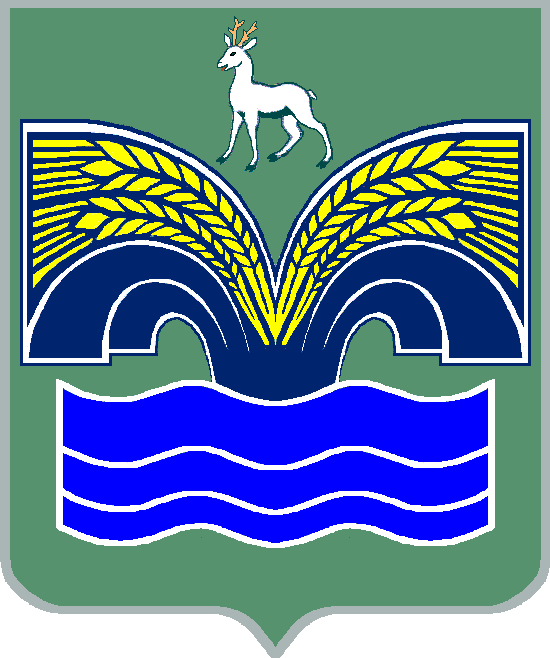 СЕЛЬСКОГО ПОСЕЛЕНИЯ БОЛЬШАЯ КАМЕНКА МУНИЦИПАЛЬНОГО РАЙОНА КРАСНОЯРСКИЙ САМАРСКОЙ ОБЛАСТИПОСТАНОВЛЕНИЕот  17 апреля 2024 года  №  24О проведении месячника по благоустройству, озеленению и улучшению внешнего облика сельского поселения Большая КаменкаВ целях улучшения внешнего облика сельского поселения Большая Каменка муниципального района Красноярский Самарской области, в соответствии с пунктом 19 части 1 статьи 14 Федерального закона от 06.10.2003 №131-ФЗ «Об общих принципах организации местного самоуправления в Российской Федерации», Администрация сельского поселения Большая Каменка муниципального района Красноярский Самарской области ПОСТАНОВЛЯЕТ:Провести в сельском поселении Большая Каменка муниципального района Красноярский Самарской области с 18.04.2024 по 08.05.2024 месячник по благоустройству, озеленению и улучшению внешнего облика сельского поселения Большая Каменка.Утвердить прилагаемый план подготовки и проведения месячника по благоустройству, озеленению и улучшению внешнего облика сельского поселения Большая Каменка муниципального района Красноярский Самарской области.Рекомендовать гражданам, предприятиям и организациям независимо от форм собственности принять участие в мероприятиях, проводимых в рамках месячника по благоустройству, озеленению и улучшению внешнего облика сельского поселения Большая Каменка.Опубликовать настоящее постановление в газете «Красноярский вестник» и разместить на официальном сайте Администрации муниципального района Красноярский Самарской области в разделе «Поселения».3. Настоящее постановление вступает в силу со дня его официального опубликования.Врио Главы сельского поселенияБольшая Каменка                                                              А.Н.КоротинПланподготовки и проведения месячника по благоустройству, озеленениюи улучшению внешнего облика сельского поселения Большая Каменка муниципального района Красноярский Самарской областиПРИЛОЖЕНИЕ № 1
к постановлению Администрации
сельского поселения Большая Каменкамуниципального района Красноярский Самарской области
от 17 Апреля 2024 года № 24№ п/пНаименование мероприятийСрок проведенияОтветственные12341.Очистка территорий от отходов производства и потребления( веток, листвы) с привлечением населения, организаций и предприятий, расположенных на территории сельского поселения, граждан, владеющие домами на правах личной собственности.Ремонт, покраска детского оборудования. ОзеленениеАпрель - Май 2024 года    Администрация2Благоустройство территории памятника, посвященного событиям ВОВ (уборка мусора, выпиливание сухих деревьев, обрезка сухих веток, побелка деревьев.)Май 2024 года      Администрация